Приложение № 2 к решению Обнинского городского Собрания «О внесении изменений в Правила благоустройства и озеленения территории муниципального образования «Город Обнинск», утвержденные решением Обнинского городского Собрания от 24.10.2017 № 02-33» от 28.05.2019 № 03-54Приложение № 45 к Правилам благоустройства и озеленения территории муниципального образования "Город Обнинск", утвержденным решением Обнинского городского Собрания от 24.10.2017 № 02-33СХЕМАГРАНИЦ ПРИЛЕГАЮЩИХ ТЕРРИТОРИЙ К ЗДАНИЯМ, СТРОЕНИЯМ,СООРУЖЕНИЯМ, ЗЕМЕЛЬНЫМ УЧАСТКАМ С РАСПОЛОЖЕННЫМИ НА НИХЗДАНИЯМИ (СТРОЕНИЯМИ, СООРУЖЕНИЯМИ) В РАЙОНЕ ДОМОВ 21 И 29 ПО УЛ. ПИОНЕРСКИЙ ПРОЕЗД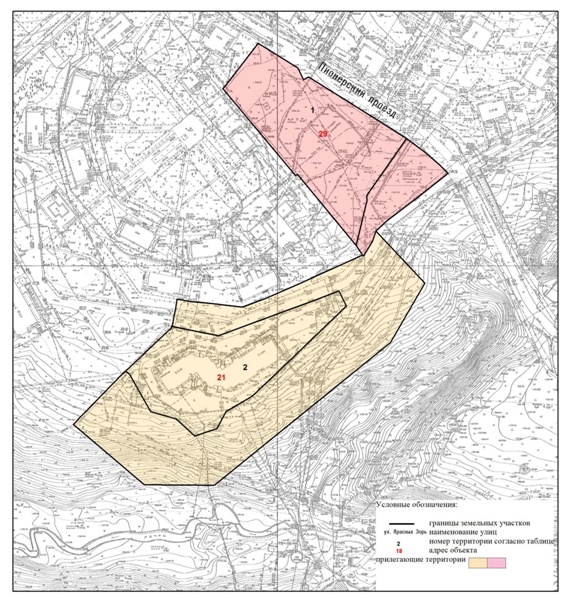 Описание схемы границ прилегающих территорий к зданиям,строениям, сооружениям, земельным участкам с расположеннымина них зданиями (строениями, сооружениями) в районе домов 21 и 29 по ул. Пионерский проездN п.п.Адрес объектаКадастровый номер земельного участкаКадастровый номер здания (строения, сооружения)Площадь прилегающей территории, кв. м1г. Обнинск, Пионерский проезд, д. 2940:27:020301:6-19522г. Обнинск, Пионерский проезд, д. 2140:27:020301:25-13647